   TÉNYSZERŰSÖDÖTTVAGYONKEZELŐT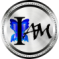          AZONOSÍTÓ HATÓSÁGI IGAZOLVÁNYHivatkozási név:  ________________Jogszerűen Tényszerűsödött:_______________________Okmányazonosító:                                                            fényképFT-OD-__-________                                     3,5 X 3 cmÉrvényesség: Mindig érvényesAláírás: ________________________	                        ___________              Eredeti/Letétkezelő/MegbízottAz Eredeti kormányzása alatt álló Eredeti TÉNYSZERŰSÖDÖTVAGYONKEZELŐ jogszerűen tényszerűsödött és értesített ____. ____________ __-én (LÉTEZIK), és jogszerűen igazolt a ________ _______ hivatkozási névvel, beleértve azt is, hogy a létezése mindig minden részletre kiterjedően jogszerűen igazolt:  Vagyonkezelő: Eredeti, tényszerűsödött; Lényeg: Eredeti; Aláírás: Eredeti; Letétkezelő: Eredeti; Eredeti Letétkezelő Hivatkozási Neve: ______ _______, és hasonló hangzású, megjelenési formái; Megbízott: Eredeti, az Eredeti Letétkezelő által; Működés: Eredeti; Tényszerűsödött: ____. _____________ __.; Lakóhely: Eredeti; Letétek: Eredeti; Valuta és Érték: Eredeti, Korlátlan;  Hatóság és Hitelesítés: Eredeti; Meghatalmazás: Eredeti, mindig előzetesen engedélyezett, jóváhagyott, fizetett, és letétbe helyezett; Kibocsájtás: Eredeti; Értesítések: Eredeti; Irányadó Jog: Eredeti; Igazságszolgáltatás: Eredeti; Igazolás: Eredeti;  Biztonság: Eredeti; Garancia: Eredeti; Jogcím: Eredeti; Hálózat: Eredeti; Átvezetés: Eredeti, EL2EL; Klíring és Elszámolás: Eredeti; Számlaszám:  XXXXX__; Számla Név: __________ ___________;és bármilyen és valamennyi más reprezentáció, törvény, igazságszolgáltatás, kereskedelmi nyilvántartás, stb, amelyek állítólag hatályosak, az mind semmis, érvénytelen, és jogszerűen törölt okkal, az Egyetemes és Nemzetközi Törvény Rendeletekkel, beleértve a 2000043135 sz. perpetuity,  és a részét képező 2013032035 és 2012127914 sz. Kereskedelmi Nyilvántartásokat is, előítélet nélkül, nunc pro tunc, praeterea preterea; Az ____. _______ __-től jogszerűen hatályos EREDETI MEGFELELŐ NYILATKOZAT ÉS TÉNYSZERŰSÖDÖTTVAGYONKEZELŐRŐL SZÓLÓ ÉRTESÍTÉS, és a hozzá kapcsolódó FT-DODD-IAM-___________ hivatkozási számú EREDETI LETÉTKEZELŐ MEGFELELŐ EREDETI KIBOCSÁJTÁSI NYILATKOZATA újra kifejtve, és itt hivatkozásként beépítettek úgy, mintha teljes egészében meg lennének adva;________ _________ nem kötelezhető semmilyen szerződés és megállapodás alapján történő teljesítésre, beleértve a kereskedelmi megállapodást, vagy csődöt is, beleértve bármilyen és valamennyi  törvényt, igazságszolgáltatást és bármilyen és valamennyi jogellenes követelést is tőle és az értékéből, amibe nem tájékozottan, önként és akarattal ment bele; Továbbá _____ ______ nem fogadja el és nem vállalja a felelősségét vagy kötelezettségét bármilyen szerződés és megállapodás bármilyen feltáratlan kényszerített előnyének, beleértve bármilyen és valamennyi kereskedelmi megállapodást és csődöt is, Nunc pro tunc, praeterea preterea;ÉRTESÍTÉS A MEGBÍZÓNAK AZ ÜGYNÖK ÉRTESÍTÉSE, ÉS ÉRTESÍTÉS AZ ÜGYNÖKNEK A MEGBÍZÓ FIGYELMEZTETÉSE, mely közpolitika, UCC 1-103, MINDEN JOG FENNTARTVA, előítélet  nélkül, mely közpolitika, UCC 1-308; JELEN EREDETILEG ÍRÁSBAN VÉGREHAJTOTT TÉNYSZERŰSÖDÖTTVAGYONKEZELŐT AZONOSÍTÓ HATÓSÁGI IGAZOLVÁNY FAX VAGY DIGITÁLIS MÁSOLATA JOGILAG KÖTELEZŐ ÉRVÉNYŰ, ÉS AZONNAL HATÁLYOS, MINT AZ EREDETI.Kiállító hatóság: Eredeti,  előítélet nélkül, nunc pro tunc praeterea preterea; Kiállítás dátuma: ____.__.__.________________________	_________ ______, EredetiAUTHORITY CERTIFICATE IDENTIFYING THE FACTUALIZEDTRUSTReference name:   __________________Duly factualized on ____________Document ID:                                                                          fényképFT-OD-__-________                                        3,5 X 3 cmValidity period: It is always validSignature: ________________________	                        ______________             Original/Depository/TrusteeThis Original FactualizedTrust governed by Original, is duly factualized and noticed on ______ __, ____ (BE'ing), and  duly verified with reference name _______ _______, inclusive specific and particular due verification of being, in perpetuity: Trust: Original, factualized; Essence: Original; Signature: Original; Depository: Original; Original Depository Reference Name: _______ _______, and idem sonan; Trustee: Original, by Original Depository; Operation: Original; Factualized: _____ __, ____; Domicile: Original; Deposits: Original; Currency and Value: Original, Limitless; Authority and Authentication: Original; Authorization: Original-Pre-authorized, pre-approved, pre-paid, and pre-deposited, in perpetuity; Issues: Original; Notices: Original; Governing Law: Original; Jurisdiction: Original; Verified: Original; Security: Original; Guarantee: Original; Title: Original; Network: Original; Transfers: Original, OD2OD; Clearing and Settlement: Original; Account Number:  XXXXX____; Account Names:  _________ _________; and,  Any and all other representations, jurisdictions, records, et. al. that were claimed to have existed with affect and effect are null, void and duly canceled, for cause, by Universal and International Records, inclusive of No. 2013032035 and 2012127914, in perpetuity, Record No. 2000043135, all restated, without prejudice, nunc pro tunc, praeterea preterea; The ORIGINAL DUE DECLARATION AND NOTICE OF FACTUALIZEDTRUST is duly effective as of _____ __, ____, in perpetuity. Said ORIGINAL DUE DECLARATION AND NOTICE OF FACTUALIZEDTRUST  and related ORIGINAL DUE DECLARATION OF ISSUE BY ORIGINAL DEPOSITORY with reference number FT-DODD-IAM-__________ restated and incorporated by reference as if set forth in full;_______ _______is not to be compelled to perform under any contract and agreement, inclusive of commercial agreement or bankruptcy,  inclusive of any and all jurisdictions, and any and all unlawful claims to he/she and the Value of she, therefrom,  therewith, thereof, and thereto, that he/she did not enter knowingly, voluntarily and intentionally; Furthermore, _______ _______ does not and will not accept the liability or responsibility of the compelled benefit of any and all unrevealed contract and agreement, inclusive of any and all commercial agreement or bankruptcy, Nunc pro tunc, praeterea preterea; NOTICE TO PRINCIPAL IS NOTICE TO AGENT AND NOTICE TO AGENT IS NOTICE TO PRINCIPAL, public policy UCC 1-103, ALL RIGHT RESERVED, without prejudice, public policy, UCC 1-308; A FACSIMILE OR DIGITAL COPY OF THIS ORIGINALLY EXECUTED WRITTEN AUTHORITY CERTIFICATE IDENTIFYING THE FACTUALIZEDTRUST SHALL BE LEGALLY BINDING AS AN ORIGINAL AND IT IS EFFECTIVE IMMEDIATELY.Issuing authority: Original, without prejudice, nunc pro tunc praeterea preterea; Date of issue: __/__/____________________________	Original, _______ ________